防洪补救补偿措施设计报告（电子表单）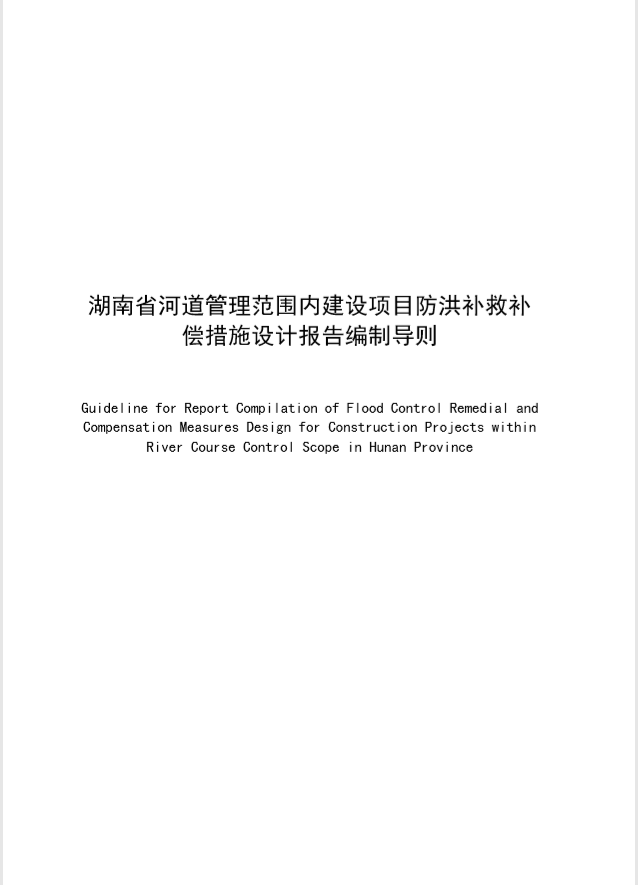 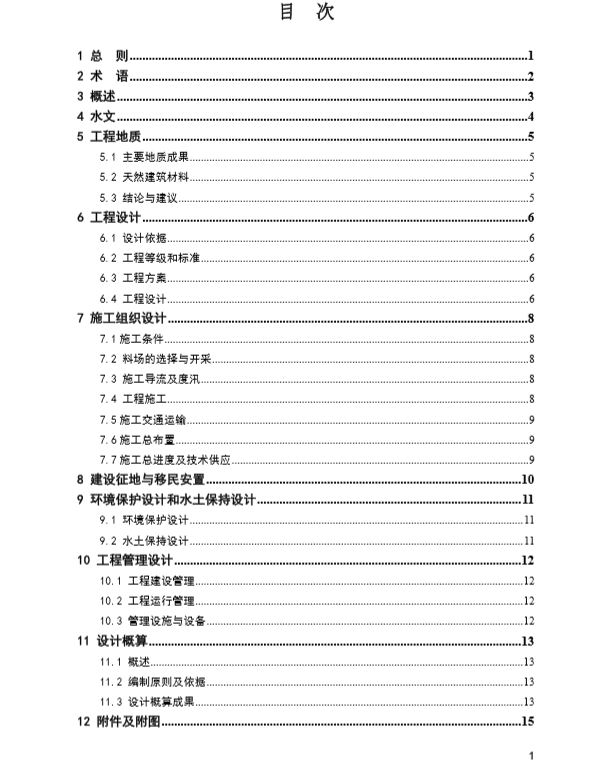 